ตัวอย่างแบบฟอร์ม
การจัดซื้อจัดจ้างโดยวิธีเฉพาะเจาะจงตามระเบียบกระทรวงการคลัง ว่าด้วยการจัดซื้อจัดจ้างและการบริหารพัสดุภาครัฐ พ.ศ.2560	กลุ่มบริหารงานการเงินและสินทรัพย์
                                                                        สำนักงานเขตพื้นที่การศึกษาประถมศึกษาสุรินทร์  เขต  3	กันยายน  2560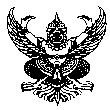 บันทึกข้อความส่วนราชการ	โรงเรียน……………………………………………………………………………….ที่………………………………………………    วันที่……………………………………………….เรื่อง	แต่งตั้งคณะกรรมการกำหนดราคากลาง---------------------------------------------------------------------------------------------------------------เรียน     ผู้อำนวยการโรงเรียน…………………ด้วยโรงเรียน……….………….………….….......ได้รับจัดสรรเงินงบประมาณประจำปีงบประมาณ พ.ศ. ................. เป็นค่าจ้าง .................................................................................................... วงเงินงบประมาณ ……………………บาท    เพื่อให้เป็นไปตามมติคณะรัฐมนตรี   เมื่อวันที่    13 มีนาคม  2555     เรื่อง หลักเกณฑ์
การกำหนดราคากลางงานก่อสร้าง ที่กำหนดให้หน่วยงานของรัฐที่มีการจ้างก่อสร้างมูลค่าเกินกว่า   100,000.-  บาทขึ้นไป   ให้หัวหน้าส่วนราชการต  แต่งตั้งคณะกรรมการกำหนดราคากลางงานก่อสร้าง     จึงเห็นควรแต่งตั้งคณะกรรมการกำหนดราคากลางงานก่อสร้าง เพื่อคำนวณราคากลางงานก่อสร้าง เพื่อใช้ในการจัดหาผู้รับจ้าง ต่อไปจึงเรียนมาเพื่อโปรดพิจารณา  หากเห็นชอบโปรดลงนามคำสั่งแต่งตั้งคณะกรรมการกำหนดราคากลาง ดังแนบ(ลงชื่อ)……………………………………เจ้าหน้าที่พัสดุ				           	(…………………………………)(ลงชื่อ)……………………………………หัวหน้าเจ้าหน้าที่พัสดุ(………………………………...)(ลงชื่อ)…………………………………….รองผู้อำนวยการโรงเรียน(………………………………..)1.  เห็นชอบ2.  ลงนามแต่งตั้ง(ลงชื่อ)……………………………………….(…………………………………)			ผู้อำนวยการโรงเรียน...........................................................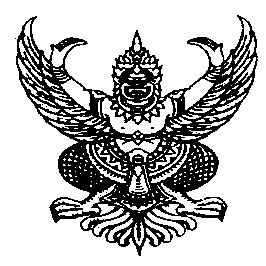 คำสั่งโรงเรียน………………………………..ที่………./…………….เรื่อง    แต่งตั้งคณะกรรมการกำหนดราคากลางงานก่อสร้าง-------------------------------ด้วยโรงเรียน………..………….………….. จะดำเนินการจัดหาพัสดุด้วยวิธีสอบราคา ในการจ้าง................................................................................................................................................ดังนั้น  เพื่อให้เป็นไปตามมติคณะรัฐมนตรี เมื่อวันที่  13  มีนาคม  2555 เรื่อง หลักเกณฑ์
การกำหนดราคากลางงานก่อสร้าง    จึงแต่งตั้งคณะกรรมการกำหนดราคากลางงานก่อสร้าง  ประกอบด้วย    1……………………………….	ตำแหน่ง……………………	ประธานกรรมการ2……………………………….	ตำแหน่ง……………………		กรรมการ 3……………………………….	ตำแหน่ง……………………		กรรมการ ให้คณะกรรมการที่ได้รับแต่งตั้ง  มีหน้าที่กำหนดราคากลางงานก่อสร้าง  ให้เป็นไปตามหลักเกณฑ์การคำนวณราคากลางงานก่อสร้าง ตามมติคณะรัฐมนตรีกำหนด  ทั้งนี้ตั้งแต่บัดนี้เป็นต้นไป   สั่ง  ณ  วันที่ ...........เดือน............................. พ.ศ..............       (ลงชื่อ)…………………………                     					  (……………………………) 				     ตำแหน่งผู้อำนวยการโรงเรียน………………………..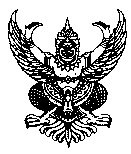 บันทึกข้อความส่วนราชการ	โรงเรียน…………………………………………………………………………ที่………………………...................................       วันที่………………………..เรื่อง	การจัดทำราคากลางงานก่อสร้าง------------------------------------------------------------------------------------------------------------------เรียน     ผู้อำนวยการโรงเรียน……………………..........ตามที่ โรงเรียนได้รับงบประมาณประจำปีงบประมาณ พ.ศ. .............  เป็นค่าจ้าง................. ................ ....................................................................................วงเงินงบประมาณ...............................บาทและได้แต่งตั้งคณะกรรมการกำหนดราคากลาง  ตามคำสั่งที่ ………/ .............  ลงวันที่ …………………….เพื่อคำนวณราคากลางงานก่อสร้างใช้ในการจัดหาผู้รับจ้างก่อสร้าง  นั้นบัดนี้   คณะกรรมการกำหนดราคากลางงานก่อสร้าง  ได้จัดทำราคากลางงานก่อสร้าง เสร็จเรียบร้อยแล้ว  ตามรายละเอียดที่แนบ จึงเรียนมาเพื่อโปรดทราบ และพิจารณาอนุมัติให้ใช้ราคากลางดังกล่าวในการจัดหาผู้รับจ้างก่อสร้างต่อไป(ลงชื่อ)……………………………………ประธานกรรมการ				           	(…………………………………)(ลงชื่อ)……………………………………กรรมการ(………………………………...)(ลงชื่อ)…………………………………….กรรมการ(………………………………..)						           	-  ทราบ							-  อนุมัติ            (ลงชื่อ)……………………………………          (…………………………………)                                                        ผู้อำนวยการโรงเรียน....................................................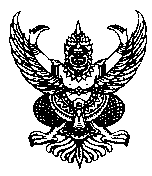 บันทึกข้อความส่วนราชการ …………………………………………………………………………………………….ที่……………………………………………….   วันที่…………………………………………………เรื่อง     รายงาน (  )ขอซื้อ    (  ) ขอจ้างพัสดุเรียน    ผู้อำนวยการโรงเรียน…………………	ด้วย โรงเรียน..............................................................................มีความประสงค์จะขอ  (  ) ซื้อพัสดุ (  ) จ้างพัสดุ  ....................................................................................................................................................จำนวน................รายการ/งาน  เพื่อ..................................................................................................................ซึ่งได้รับอนุมัติเงินจากแผนงาน...........................................................งาน/โครงการ....................................	งานพัสดุ โรงเรียน...........................ได้ตรวจสอบแล้วเห็นควรดำเนินการจัดซื้อ/จัดจ้างตามเสนอ และเพื่อให้เป็นไปตามพระราชบัญญัติการจัดซื้อจัดจ้างและการบริหารพัสดุภาครัฐ  พ.ศ. 2560   ข้อ 56  วรรคหนึ่ง  (2) (ข)  และระเบียบกระทรวงการคลัง ว่าด้วยการจัดซื้อจัดจ้างและการบริหารพัสดุภาครัฐ พ.ศ.2560   ข้อ 22  ข้อ 79 และกฎกฎกระทรวงกำหนดวงเงินการจัดซื้อจัดจ้างพัสดุ โดยวิธีเฉพาะเจาะจง    วงเงินการจัดซื้อจัดจ้างที่ไม่ทำข้อตกลงเป็นหนังสือ  และวงเงินการจัดซื้อจัดจ้างในการแต่งตั้งผู้ตรวจรับพัสดุ พ.ศ.2560   ข้อ 1  จึงขอรายงานขอซื้อ/ขอจ้าง ดังนี้		1. เหตุผลและความจำเป็นที่ต้องซื้อ/จ้าง ........................................................................................	2. รายละเอียดพัสดุและวงเงินที่จะขอซื้อ/ขอจ้าง3. ราคากลางของพัสดุที่จะขอซื้อ/จะขอจ้าง  เป็นเงิน................................. บาท	4. กำหนดเวลาที่ต้องการใช้พัสดุ  ภายใน.............วัน นับถัดจากวันลงนามในสัญญา5. ซื้อ/จ้าง โดยวิธีเฉพาะเจาะจง   เนื่องจาก การจัดซื้อจัดจ้างสินค้า งานบริการ หรืองานก่อสร้าง
 ที่มีการผลิต     จำหน่าย     ก่อสร้าง หรือให้บริการทั่วไป     และมีวงเงินในการจัดซื้อจัดจ้างครั้งหนึ่ง
ไม่เกิน  500,000 บาท  ที่กำหนดในกฎกระทรวง/6. หลักเกณฑ์...-2 -6. หลักเกณฑ์การพิจารณาคัดเลือกข้อเสนอโดยใช้เกณฑ์ราคา7. ข้อเสนออื่น ๆ   เห็นควรแต่งตั้งผู้ตรวจรับพัสดุ/คณะกรรมการตรวจรับพัสดุ  ตามเสนอจึงเรียนมาเพื่อโปรดพิจารณา1.  เห็นชอบในรายงานขอซื้อ/ขอจ้าง ดังกล่าวข้างต้น 2. อนุมัติให้แต่งตั้งบุคคลดังต่อไปนี้เป็นผู้ตรวจรับพัสดุ/คณะกรรมการตรวจรับพัสดุ(1)  .......................................	ตำแหน่ง.......................	ประธานกรรมการ/ผู้ตรวจรับพัสดุ(2)........................................	ตำแหน่ง.......................	กรรมการ(3)........................................	ตำแหน่ง.......................	กรรมการลงชื่อ)………………………….	เจ้าหน้าที่(ลงชื่อ)………………………….	หัวหน้าเจ้าหน้าที่                               	-  เห็นชอบ(ลงชื่อ)…………………………	รองผู้อำนวยการสถานศึกษา	   	-  อนุมัติ							(ลงชื่อ)……………………………..							        (……………………………….)						ตำแหน่ง……………………………………………ใบเสนอราคาเรียน     ผู้อำนวยการโรงเรียน........................................            ข้าพเจ้า .................................................................... โดย................................................... อยู่เลขที่ ............................. หมู่ที่ .................ตำบล.....................................  อำเภอ...............................จังหวัด................................ โทรศัพท์................................  เลขประจำตัวผู้เสียภาษี ................................   ข้าพเจ้าเป็นผู้มีคุณสมบัติครบถ้วนตามที่กำหนด และไม่เป็นผู้ทิ้งงานของทางราชการข้าพเจ้าขอเสนอพัสดุ  รวมทั้งบริการและกำหนดเวลาส่งมอบ ดังต่อไปนี้ซึ่งเป็นราคาที่รวมภาษีมูลค่าเพิ่ม รวมทั้งภาษีอากรอื่น และค่าใช้จ่ายทั้งปวงไว้ด้วยแล้วคำเสนอนี้จะยืนอยู่ในระยะเวลา  ........ วัน  นับตั้งแต่วันที่ได้ยื่นใบเสนอราคากำหนดส่งมอบพัสดุตามรายละเอียดรายการข้างต้น ภายใน.......วัน นับถัดจากวันลงนามซื้อ/จ้าง เสนอมา    ณ    วันที่ ..............  เดือน ....................................   พ.ศ. ............	(ลงชื่อ)................................  ผู้ต่อรองราคา/ตกลงราคา   (ลงชื่อ)..................................ผู้เสนอราคา                      (....................................)                                                  (.......................................)	                 เจ้าหน้าที่                                                                      ประทับตรา(ถ้ามี)                                                  บันทึกข้อความส่วนราชการ …………………………………………………………………………………………….ที่……………………………………………….   วันที่…………………………………………………เรื่อง     รายงานผลการพิจารณาและขออนุมัติสั่งซื้อ/สั่งจ้างเรียน    ผู้อำนวยการโรงเรียน..................................................		ตามที่  ผู้อำนวยการโรงเรียน.................................... พิจารณาให้ความเห็นชอบรายงาน         ขอซื้อ/ขอจ้าง .................. ...........................จำนวนเงิน............................บาท (..........................................)ตามระเบียบกระทรวงการคลังว่าด้วยการจัดซื้อจัดจ้างและการบริหารพัสดุภาครัฐ พ.ศ.2560  ข้อ 24  แล้ว นั้นในการนี้ เจ้าหน้าที่ได้เจรจาตกลงราคากับ..........(ร้าน/ห้างหุ้นส่วนจำกัด/บริษัท).......................ซึ่งมีอาชีพขาย/รับจ้างแล้ว ปรากฏว่าเสนอราคาเป็นเงิน..........................บาท (................................................)ดังนั้น   เพื่อให้เป็นไปตามระเบียบกระทรวงการคลัง ว่าด้วยการจัดซื้อจัดจ้างและการบริหารพัสดุภาครัฐ พ.ศ.2560  ข้อ  79   จึงเห็นควรจัดซื้อ/จัดจ้างจากผู้เสนอราคารายดังกล่าว		จึงเรียนมาเพื่อโปรดทราบและพิจารณา		1. อนุมัติให้สั่งซื้อ/สั่งจ้างจาก ..........(ร้าน/ห้างหุ้นส่วนจำกัด/บริษัท).................. เป็นผู้ขาย/ผู้รับจ้าง ....................................................................ในวงเงิน....................... บาท (........................................................)กำหนดเวลาส่งมอบพัสดุภายใน................วัน นับถัดจากวันลงนามสัญญา		2. ลงนามในสัญญา/ใบสั่งซื้อ/ใบสั่งจ้าง ดังแนบ						ลงชื่อ..........................................	เจ้าหน้าที่						     (...............................................)ความเห็นหัวหน้าเจ้าที่..............................................................................................................................	                                                        	ลงชื่อ..........................................	หัวหน้าเจ้าหน้าที่						     (...............................................)						                          อนุมัติ							           ลงนามแล้ว						(ลงชื่อ)……………………………..						          (……………………………….)						ผู้อำนวยการโรงเรียน…………………………ใบสั่งซื้อ							ใบสั่งซื้อ เลขที่.............../..................ชื่อผู้ขาย................................................................		วันที่.....................................................ที่อยู่......................................................................		โรงเรียน............................................... ............................................................................		ที่อยู่......................................................เลขประจำตัวผู้เสียภาษี.......................................		.............................................................เลขที่บัญชีเงินฝากธนาคาร.................................		.............................................................ชื่อบัญชี...............................................................ธนาคาร............................สาขา..........................		ตามที่  ..........(ร้าน/ห้างหุ้นส่วนจำกัด/บริษัท).............................  ได้เสนอราคา ตามใบเสนอราคาลงวันที่ ................................................ ไว้ต่อโรงเรียน.........................................  ซึ่งได้รับราคาและตกลงซื้อตามรายการดังต่อไปนี้การสั่งซื้อ อยู่ภายใต้เงื่อนไขต่อไปนี้	1.  กำหนดส่งมอบภายใน.......... วัน นับถัดจากวันลงนามใบสั่งซื้อ	2.  ครบกำหนดส่งมอบวันที่.................................................	3.  สถานที่ส่งมอบ.................................................................	4.  ระยะเวลารับประกัน.......................	5.  สงวนสิทธิ์ค่าปรับกรณีส่งมอบเกินกำหนด โดยคิดค่าปรับเป็นรายวันในอัตราร้อยละ 0.20 ของราคาสิ่งของที่ยังไม่ได้รับมอบ	6.  โรงเรียนสงวนสิทธิ์ที่จะไม่รับมอบ ถ้าปรากฏว่าสินค้านั้นมีลักษณะไม่ตรงตามรายการที่ระบุไว้ในใบสั่งซื้อลงชื่อ.............................................ผู้สั่งซื้อ		ลงชื่อ................................................ผู้ขาย    	      (...............................................)                               (...................................................)ตำแหน่ง................................................		ตำแหน่ง...............................................ใบสั่งจ้าง							ใบสั่งจ้าง เลขที่.............../..................ชื่อผู้รับจ้าง...........................................................		วันที่.....................................................ที่อยู่......................................................................		โรงเรียน............................................... ............................................................................		ที่อยู่......................................................เลขประจำตัวผู้เสียภาษี.......................................		.............................................................เลขที่บัญชีเงินฝากธนาคาร.................................		.............................................................ชื่อบัญชี...............................................................ธนาคาร............................สาขา..........................		ตามที่  ..........(ร้าน/ห้างหุ้นส่วนจำกัด/บริษัท).............................  ได้เสนอราคา ตามใบเสนอราคาลงวันที่ .............................................. ไว้ต่อโรงเรียน.........................................  ซึ่งได้รับราคาและตกลงจ้างตามรายการดังต่อไปนี้การสั่งจ้าง อยู่ภายใต้เงื่อนไขต่อไปนี้	1.  กำหนดส่งมอบภายใน.......... วัน นับถัดจากวันลงนามใบสั่งจ้าง	2.  ครบกำหนดส่งมอบวันที่.................................................	3.  สถานที่ส่งมอบ.................................................................	4.  ระยะเวลารับประกัน.......................	5.  สงวนสิทธิ์ค่าปรับกรณีส่งมอบเกินกำหนด โดยคิดค่าปรับเป็นรายวันในอัตราวันละ..............บาท(..............................................................) นับตั้งแต่วันที่ล่วงเลยกำหนดแล้วเสร็จตามใบสั่งจ้างจนถึงวันที่งานแล้วเสร็จบริบูรณ์	6.  โรงเรียนสงวนสิทธิ์ที่จะไม่รับมอบ ถ้าปรากฏว่าสินค้าหรือบริการนั้นมีลักษณะไม่ตรงตามรายการที่ระบุไว้ในใบสั่งจ้างลงชื่อ.............................................ผู้สั่งจ้าง		ลงชื่อ................................................ผู้รับจ้าง    	      (...............................................)                               (...................................................)ตำแหน่ง................................................		ตำแหน่ง...............................................ใบส่งของ / ใบกำกับภาษี(ผู้ขายเป็นผู้จัดทำ)ใบส่งมอบงานก่อสร้าง							เขียนที่โรงเรียน……………………………						   วันที่……… เดือน……………………พ.ศ……..เรื่อง    ส่งมอบงานจ้างก่อสร้าง และแจ้งหนี้ขอเบิกเงินเรียน    ………………………………………..		ตามที่ โรงเรียน………………………………… ได้ตกลงให้ข้าพเจ้า……………………ทำการ……………………………………………………………………………………… ตามสัญญาจ้าง  เลขที่…../………… ลงวันที่…….เดือน………………..พ.ศ………..  ในวงเงิน …………..……… บาท  (……………………………………………..)  นั้น		บัดนี้  ข้าพเจ้าได้ทำการ………………………………………………………………….เสร็จเรียบร้อยแล้ว     จึงขอส่งมอบงานจ้าง  งวดที่ ……….. เพื่อตรวจรับและขอเบิกเงินค่าจ้าง  จำนวนเงิน ………………. บาท  (………………………………………………….)  ต่อไป						ขอแสดงความนับถือ					   (ลงชื่อ)………………………                                                                       (……………………………….)                                                                                ประทับตรา  (ถ้ามี)บันทึกผู้ควบคุมงานก่อสร้าง				คำสั่งประธานกรรมการตรวจการจ้าง 	ขอรับรองว่า ผู้รับจ้างได้ทำงานแล้วเสร็จ			นัดคณะกรรมการฯ  ไปตรวจรับงานตั้งแต่วันที่……. เดือน………………. พ.ศ……..		วันที่…….เดือน…………………..พ.ศ……..และงานแล้วเสร็จ					เวลา……………..น.(   )  ภายในกำหนด(   )  เกินกำหนดสัญญา  จำนวน……… วัน			(ลงชื่อ)…………………ประธานฯ								  (…………………………..)	(ลงชื่อ)…………………. ผู้ควบคุมงาน		คณะกรรมการฯ  รับทราบ                    (………………………….)                                   	  ……………  ………….     …………...	ใบตรวจรับพัสดุในงานซื้อหรืองานจ้าง							เขียนที่ โรงเรียน.........…………………….						  วันที่………. เดือน…………………….พ.ศ………	ด้วย  ........(ร้าน/ห้างหุ้นส่วนจำกัด/บริษัท)...................... ได้ส่งมอบพัสดุ/บริการ จำนวน ….….รายการตาม สัญญา/ใบสั่งซื้อ/ใบสั่งจ้าง เลขที่……../……….    ลงวันที่…….. เดือน…………………พ.ศ. ……..      ไว้ให้แก่โรงเรียน……………………………..   เพื่อให้  (  )  ผู้ตรวจรับ    (  ) คณะกรรมการตรวจรับพัสดุ ทำการตรวจรับแล้วปรากฏผล ดังนี้ครบกำหนด วันที่………เดือน……………………..พ.ศ………….ส่งมอบ  เมื่อวันที่………เดือน……………………. พ.ศ………….ได้ตรวจรับพัสดุ/บริการ ตามใบส่งของ/ใบแจ้งหนี้    เลขที่ ……………………ลงวันที่.……เดือน………………..…… พ.ศ…………    ณ   โรงเรียน....………………………………….ให้ถือว่าพัสดุ/บริการ ถูกต้องครบถ้วน ตั้งแต่วันที่…….เดือน…………………..พ.ศ.……….ได้มอบพัสดุ/บริการ ไว้ต่อ เจ้าหน้าที่ จึงขอรายงานต่อผู้อำนวยการโรงเรียน………………….. ……….……เพื่อโปรดทราบผลการตรวจรับ    ตามนัยข้อ 175 (4)    แห่งระเบียบกระทรวงการคลังว่าด้วยการจัดซื้อจัดจ้างและการบริหารพัสดุภาครัฐ พ.ศ.2560				(ลงชื่อ)…………………………	ประธานกรรมการ / ผู้ตรวจรับ				      (……………………………….)				(ลงชื่อ)…………………………	กรรมการ				      (………………………………)				(ลงชื่อ)………………………….	กรรมการ                                                             (................................................)เรียน ผู้อำนวยการโรงเรียน………………………..		คณะกรรมการฯ/ผู้ตรวจรับ   ได้ตรวจรับพัสดุ/บริการ ตามรายละเอียดดังกล่าวไว้ครบถ้วนถูกต้องแล้ว ซึ่งจะต้องจ่ายเงินให้แก่  (  ) ผู้ขาย   (  ) ผู้รับจ้าง  เป็นจำนวนเงิน ………………..บาท   หักภาษีณ  ที่จ่าย ……….….…บาท    หักค่าปรับ ……………. บาท   คงเหลือจ่ายจริง….………………. บาท		จึงเรียนเสนอเพื่อโปรดพิจารณาอนุมัติเบิกจ่ายเงินต่อไป(ลงชื่อ)………………………….	เจ้าหน้าที่(ลงชื่อ)………………………….	หัวหน้าเจ้าหน้าที่                               	-  ทราบ(ลงชื่อ)…………………………	รองผู้อำนวยการสถานศึกษา	   	-  อนุมัติ							(ลงชื่อ)……………………………..							        (……………………………….)						ตำแหน่ง……………………………………………ที่รายละเอียดพัสดุที่จะขอซื้อ/ขอจ้างจำนวนหน่วยราคาต่อหน่วยจำนวนเงิน(บาท)          รวมเป็นเงินทั้งสิ้น  (…………………………………………………)          รวมเป็นเงินทั้งสิ้น  (…………………………………………………)          รวมเป็นเงินทั้งสิ้น  (…………………………………………………)          รวมเป็นเงินทั้งสิ้น  (…………………………………………………)ที่รายละเอียดพัสดุที่จะขอซื้อ/จ้างจำนวนหน่วยราคาต่อหน่วยจำนวนเงินรวมเป็นเงินทั้งสิ้น       (..............................................................)รวมเป็นเงินทั้งสิ้น       (..............................................................)รวมเป็นเงินทั้งสิ้น       (..............................................................)รวมเป็นเงินทั้งสิ้น       (..............................................................)ที่รายละเอียดพัสดุ/บริการจำนวนหน่วยราคาต่อหน่วยจำนวนเงิน(บาท)          รวมเป็นเงินทั้งสิ้น  (…………………………………………………)          รวมเป็นเงินทั้งสิ้น  (…………………………………………………)          รวมเป็นเงินทั้งสิ้น  (…………………………………………………)          รวมเป็นเงินทั้งสิ้น  (…………………………………………………)ที่รายละเอียดพัสดุ/บริการจำนวนหน่วยราคาต่อหน่วยจำนวนเงิน(บาท)          รวมเป็นเงินทั้งสิ้น  (…………………………………………………)          รวมเป็นเงินทั้งสิ้น  (…………………………………………………)          รวมเป็นเงินทั้งสิ้น  (…………………………………………………)          รวมเป็นเงินทั้งสิ้น  (…………………………………………………)